Anmeldung Oldtimer-Treffen 2019Trachtenkapelle Kinzigtal e.V.Michael Heizmann1. VorsitzenderSonnenmatte 2177709 Wolfach-HalbmeilAllgemeine Informationen zum Oldtimer-Treffen 2019 Das Oldtimer-Treffen der Trachtenkapelle Kinzigtal e.V. findet am 25.08.2019 in Halbmeil stattDie Teilnahme erfolgt auf eigene GefahrJede Haftung des Veranstalters oder Ansprüche gegen den Veranstalter oder deren Helfer sind ausgeschlossenEs gilt ausnahmslos die StVO und die StVZOAlle teilnehmenden Fahrzeuge müssen ordnungsgemäß zugelassen und versichert seinDer TÜV darf nicht abgelaufen seinRettungswege und private Einfahrten müssen frei gehalten werdenDie Feuerwehr-Ausfahrt vor dem Gerätehaus der Freiwilligen Feuerwehr Wolfach Abt. Kinzigtal darf zu keiner Zeit zugeparkt werdenDen Anweisungen des Veranstalters und deren Helfer sind zu befolgenAnmeldung per Mail oder Homepage:Bitte senden Sie bei der Anmeldung über die Homepage oder per Mail dieses Formular ausgefüllt als PDF- oder Word-Datei an folgende Email-Adresse:1.Vorstand-TKK@Trachtenkapelle-Kinzigtal.de Wichtig:Ihre Einverständniserklärung müssen Sie vor Ort im Anmelde-Büro mit Ihrer Unterschrift noch bestätigen!Anmeldung per Post:Falls Sie lieber ihre Anmeldung per Post verschicken möchten, so senden Sie bitte beide Seiten dieses Anmeldeformulars ausgefüllt mit Unterschrift zurück. Die Adresse ist oben schon eingetragen.Wir wünschen Ihnen eine gute Anreise und einen schönen Aufenthalt bei unserem diesjährigen Oldtimer-Treffen.Mit freundlichen GrüßenIhre Trachtenkapelle KinzigtalFahrzeughalter/ FahrerFahrzeugEinverständniserklärung
Ich bin mir bewusst, dass während der gesamten Veranstaltungsdauer Bild- und Videoaufnahmen von mir gemacht werden können. Ich willige mit meiner Unterschrift ein, dass die Trachtenkapelle Kinzigtal e.V. dieses Bildmaterial zur Öffentlichkeitsarbeit im Rahmen des Oldtimer-Treffens nutzen und veröffentlichen darf. Ich willige ebenfalls ein, dass die Trachtenkapelle Kinzigtal e.V. meine personenbezogenen Daten elektronisch erfassen und speichern darf.Ich bin mir ebenfalls bewusst, dass die Teilnahme auf eigene Gefahr erfolgt. Jede Haftung des Veranstalters oder Ansprüche gegen Veranstalter oder deren Helfer sind ausgeschlossen.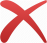 NameNachnameGeburts. DatumPLZ, OrtStraßeEmailTelefonAutomobilZweiradTraktor/ UnimogMarkeTypBaujahrAlterHubraumLeistungBesonderheitenOrt, DatumUnterschrift